Kreis Steinburg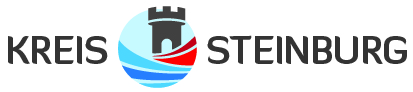 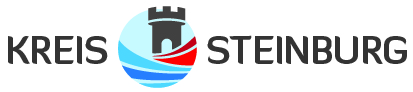 Der LandratAmt für Jugend, Familie und Sport				Frau HahnViktoriastr. 16-1825524 ItzehoeAntrag auf Gewährung einer Zuwendung für Schulsozialarbeit (SSA)„ Aktionsprogramm Aufholen nach Corona“für den Zeitraum 01.10.2021 – 31.12.2022gemäß der Richtlinien des Kreises Steinburgzur Förderung der SchulsozialarbeitI. SchuleName und Anschrift:      Schulart:      Anzahl der Schüler*innen:      II. Personalangaben Schulsozialarbeiter*inName:      Qualifikation (ggf. mit Zusatzqualifikation SSA):      bestehender Beschäftigungsumfang, der (1,0 Stelle entspricht 39 Std./Wo.):      Stundenaufstockung:      Abschluss Neuvertrag, der (1,0 Stelle entspricht 39 Std./Wo.):      Tarifvertrag und Vergütungsgruppe, ggf. Honorarbasis (EUR/Std.):      III. Beantragung der ZuwendungIch/Wir beantrage/n eine nicht rückzahlbare Zuwendung für Schulsozialarbeit bis zum Höchstbetrag der geplanten Personalkosten.IV. Erforderliche UnterlagenBei einem Erstantrag bitte folgende Unterlagen einzureichen:Kopie des ArbeitsvertragesKopie des Ausbildungs- und Qualifizierungsnachweises der FachkraftKonzeption zur Gestaltung der SchulsozialarbeitFinanzierungsplan der PersonalkostenBei einem Folgeantrag bitte folgende Unterlagen zum Antrag einreichen:Finanzierungsplan der Personalkostenggf. arbeitsverhältnis- und qualifikationsverändernde Nachweise in KopieV. ErklärungEs wurden keine weiteren Fördermittel erhalten bzw. beantragt als im Finanzierungsplan angegeben. Jede Änderung der für die Zuschussgewährung relevanten Verhältnisse wird dem Kreis Steinburg zeitnah mitgeteilt.Die beantragten Zusatzmittel werden zweckgebunden für Personalkosten der Schulsozialarbeit eingesetzt, um die Schülerinnen und Schüler durch gezielte Angebote bei der Bewältigung der Folgen der Corona-Pandemie zu unterstützen.Für Maßnahmen der Schulsozialarbeit wird nur Personal eingesetzt, für das ein erweitertes Führungszeugnis nach § 30a BZRG vorliegt und das vor Aufnahme der Tätigkeit gem. § 35 IfSG belehrt wurde/wird.Die Richtigkeit und Vollständigkeit der vorstehenden Angaben wird bescheinigt.Uns ist bekannt, dass der Verwendungsnachweis bis zum 31.01. 2023 beim Kreis Steinburg einzureichen ist.Ort, Datum:      , 19.01.2022rechtverbindliche Unterschrift: Anschrift des Zuwendungsempfängers:Ansprechperson: Anschrift des Zuwendungsempfängers:Tel.:      Fax:      Email:      Bank:       IBAN: DE     Bank:       IBAN: DE     